nos chers voisins 0611 version 3......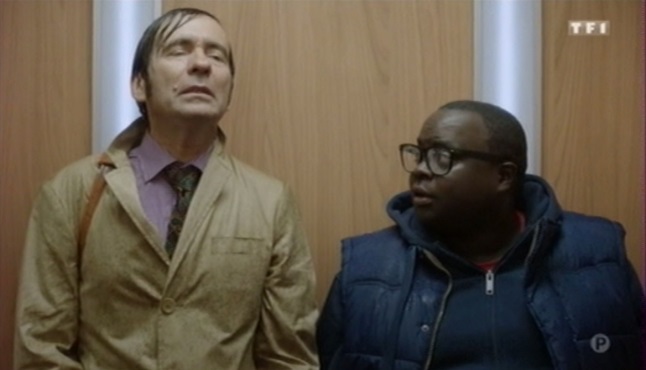 quel temps______________!ah vous savez, moi j’adore la_____________ !ah oui, je comprends, ben chez vous quand il pleut, c’est une bénédiction, un don du____________ !ah non, pas vraimentben si quand même, j’ai vu des reportages à la télé, d’ailleurs ils s’embrassent, ils se congratulent, ils chantent, ils dansentouais, _____________________________________________ !oui, ils en profitent, c’est_________d’ailleurs malgré l’extrême pauvreté qui les tenaille, ces gens-là gardent le sourire et savent se_________________________de peu, au faitl’extrême pauvreté ?__________________________________ !quelle dignité, quelle hauteur d’____________! on a beaucoup à apprendre de ces peuplades, ___________________________________________exactement Issa ?Saint-Malooui, oui, d’accord.....*********************************************************************************************voilà, regarde, tu en as de la chance toi, tu n’as pas_________________de te restreindre, maoueh tu lui donnes à manger dans le couloir maintenant ?mais non, je suis au régime, _________  _________  ______  __________les croquettes ça me donne____________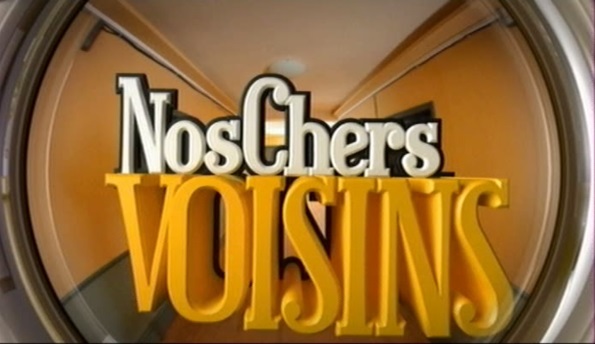 ah ma minette, toi, tu n’as pas à t’__________________________de ce genre de problèmes, hein ?elle ne cherche pas l’amour, elletoi, tu es au régime ? ____________________________? tu es juste parfaiteAlex, c’est du_________________à la perfection : régime, sport, hygiène de vie_________________________, non mais si je veux être heureuse et trouver l’homme de ma vie, je n’ai pas le_____________, il faut que j’aie une discipline de fer tu____________vraiment que ça a un rapport ?mais oui, je ne____________pas manger tout ce que je veux et trouver l’homme de ma vie, ça va pas ensemblemiaohé...viens-là, allez ! _____________________ ! tu rentres chez toi maintenant, non mais oh !et toi, tu choisis : c’est__________  ________  ___________, ___________tes croquettes ! non mais___________________!minou....*********************************************************************************************merci beaucoup docteur, __________________________________, vous savez, je____________tellement à ce grille-pain !bien sûr, parfois, un simple_____________de sparadrap suffitvous savez ce que c’est les souvenirs de famille ; je me vois encore enfant_______  ____________  ______faire griller mes tartines le matin, avec mes parentsah oui, ça les vieux objets, on_________________________, moi-même, j’ai un vieux tire-langue qui appartenait à mon grand-père et je m’en sers encore aujourd’hui pour les amygdaleshouhou, nostalgique quand tu veux, tiens !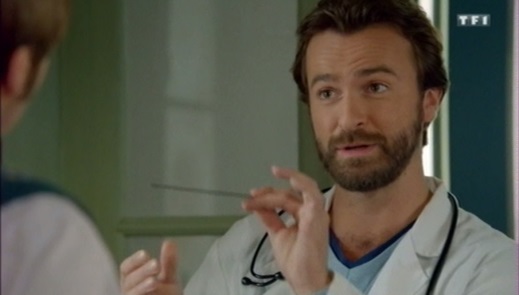 bon, j’y retourne, à bientôt !à très vite docteur et mercimonsieur Dubernet ! – oui ?vous____________________votre femme ! madame Dubernet !ah oui, c’est ma femme !*********************************************************************************************ah bonjour ! oui ?j’ai un recommandé pour Issa Le Guénecoui, c’est moi !non, non, c’est super__________________________! si tu signes, tu ne pourras rien contester !eh, héhé, si je me fie à mon flair, ça sent___________________bonstylo ?non, expéditeur : _______________Pougnard, huissier de justice, ça sent les________________________à plein nezhaha, aujourd’hui je distribue______________de recommandés du cire, et ça peut être un héritage, ou le premier prix d’un jeu avec un tirage au sortah oui,____________________________, j’ai participé à un jeu-concours : chips-bacon ou folie, et le premier prix... c’était un voyage aux Caraïbes ! ____________________________! ça sent bon, vous____________________commencer à boucler les valises heinooh, tu t’imagines ! oh là là ! mojitodes milliers de chiquitas en petit________________plus haut !avis d’____________________confirmé par le tribunal administratif, ah bravo monsieur le_______________  _____________ !pourri, mais professionnel ! je n’______________pas repartir avec le recommandé sachant que vous étiez présents, question de déontologie, allez bonne journée !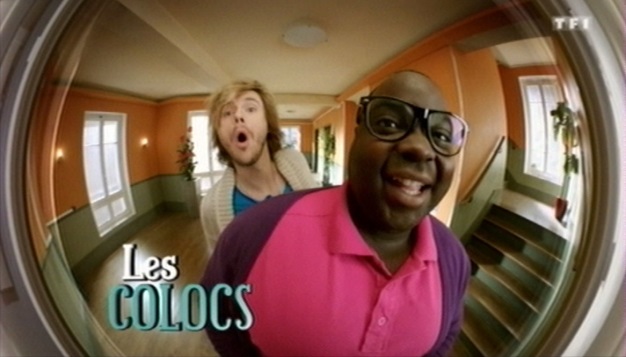 c’est ça oui, vas-y, tape-le ! tape-le !**************************************************************************************